Temat kompleksowy: WielkanocTemat 1: Wielkanoc za pasemI	„Palmy wielkanocne”- omawianie wyglądu palm oraz tradycji ludowych związanych 
              z ich święceniem. Przekazujemy dzieciom ciekawostki:-Niedziela palmowa została ustanowiona na pamiątkę wjazdu Pana Jezusa na osiołku 
do Jerozolimy. Na powitanie ludzie machali gałązkami z drzewa palmowego.-Niedziela palmowa była nazwana „Kwietną” lub „Wierzbową”, bo w Polsce gałązki palmowe
zastępowano gałązkami wierzby, przystrojono je kwiatami, bukszpanem, wstążkami.-Największe palmy w Polsce wykonuje się na Kurpiach we wsi Łyse (mają kilka metrów wysokości).-Palmy mają chronić ludzi i domy przed chorobami i złem (tradycyjnie trzyma się je w domu
do następnego roku).-Poświęconą palmą dotykano kiedyś domowników, a w szczególności dzieci, aby były posłuszne i zdrowe.Pokaz różnych palm  na zdjęciach (żywych i papierowych)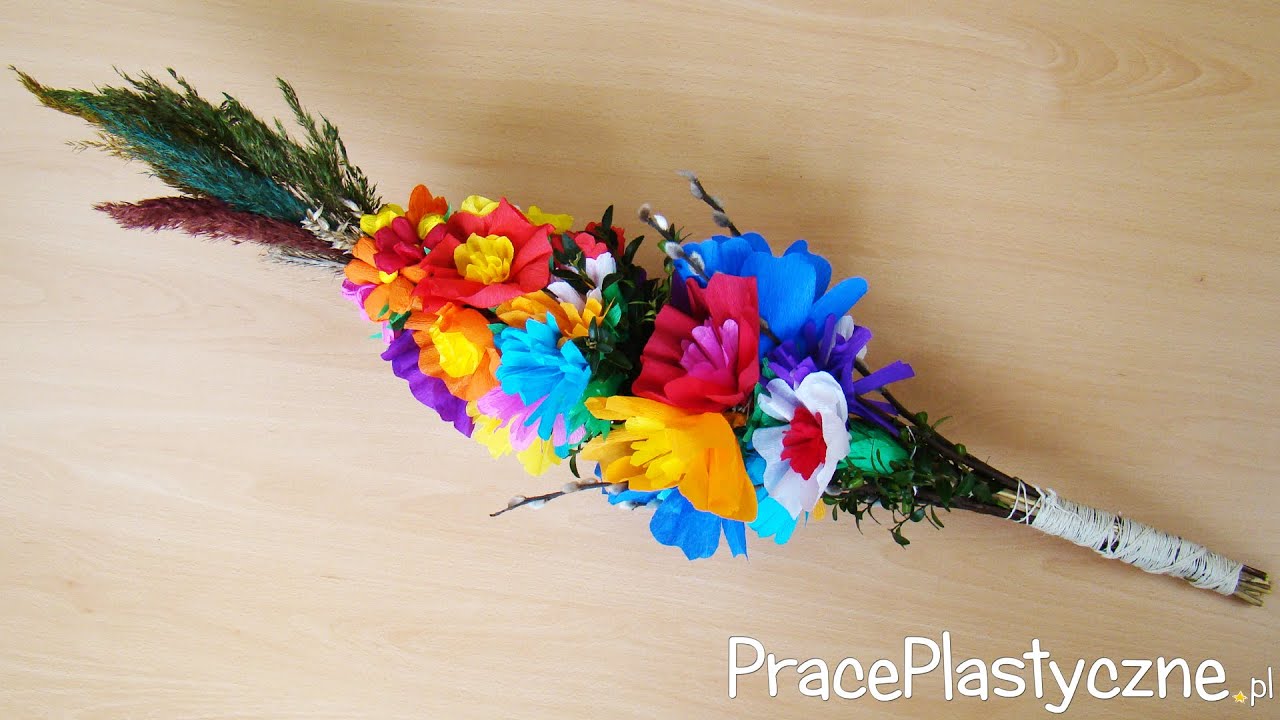 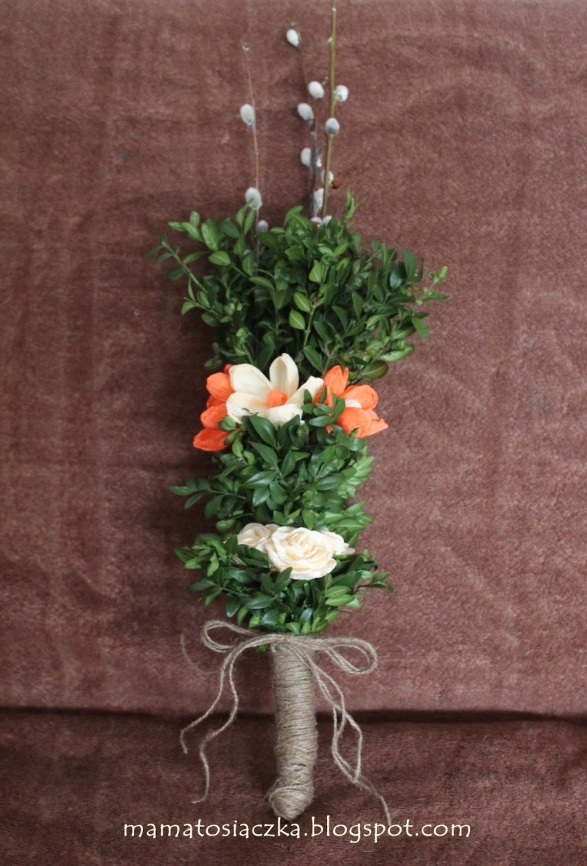 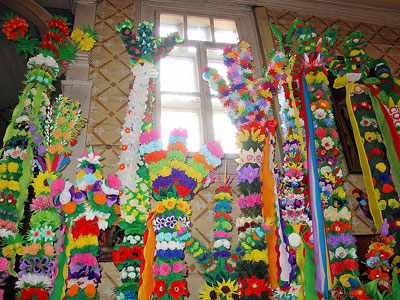 II   Wiersz pt. „Wielkanoc” Bożeny Formy. Rozmowa z dzieckiem na temat wielkanocnych zwyczajów wymienionych w wierszu. 	Święta za pasem					Upiekliśmy z ciasta
              do pracy się bierzemy,				baranka zajączka
	 mazurki i baby					z posianej rzeżuchy
	smaczne upieczemy.					będzie piękna łączka.	 Pisanki, kraszanki					W glinianym wazonie
	 razem dziś robimy					bazie i żonkile
	 wszystko kolorowe					a na nich z papieru
	 bardzo się cieszymy.					kurczątka przemiłe.III „Kartki dla rodziny” – praca plastyczna z wykorzystaniem kółek, tworzenie kartek dla rodziny. Dzieci na kolorowych kartkach odrysowują małe talerzyki, nakrętki (kółka różnej wielkości). Wycinają je i nacinają w jednym miejscu (promień koła). Zginają skrzydełka kurek.
Dorysowują nóżki, dzioby i oczy. Chętne dzieci w środku kartki piszą WESOŁYCH ŚWIĄT.IV „Pisankowy dyrygent” – nauka piosenki i zabawa dramowa inspirowana piosenką Bajkowe pisanki
Bajkowe pisanki (link do piosenki: https://m.youtube.com/watch?v=UMl5kZ6DGas)muz. Magdalena Mielnicka-Sypko, sł. Urszula PiotrowskaDo zajączka przyszła kurka:– Ko, ko, ko, ko – zagdakała.– Z koszem jajek na pisankiMama-kwoka mnie przysłała.Zając podparł się pod boki:– A to ci dopiero jajka!Namaluję na nich tęczęi na każdym będzie bajka. Ref.: Bajkowe pisanki, bajkowe.Rozdamy je z dobrym słowem,Świątecznym życzeniem,Wiosennym marzeniem.Ref.: Bajkowe pisanki, bajkowe,Wesołą wiodą rozmowę,że wiosna za oknem,że w dyngus ktoś zmoknie.Rośnie żytko jak na drożdżachI zieleni się rzeżucha,Pisankowych opowieściZając słucha, kurka słucha.Z bukiecikiem srebrnych baziW gości wybrał się baranek,A dla niego mała kurkaKosz bajkowych ma pisanek.Ref.: Bajkowe pisanki, bajkowe…V„Pisanki” – zabawa w parach. Dziecko udaje jajko – zamyka się, tworząc kulę, 
a rodzic  próbuje ostrożnie je otworzyć (może np. łaskotać). Po otwarciu następuje zmiana ról. VI. „Kury i kurczęta”- zabawa ruchowa, ćwiczenie reakcji na sygnał. Dziecko z rodzicem dobiera się w parę. Kurczęta biegają na paluszkach przy dowolnej muzyce, wołając: pi, pi. Gdy muzyka cichnie, szukają kur, które zaczynają biegać, krzycząc: ko, ko. Źródła:
- ,,Plac zabaw" - przewodnik metodyczny, pięciolatek, cz.3 - Autorzy: Aleksandra Szyller 
i Paulina Sowa, wydawnictwo WSiP.- Zdjęcia wzięte z Prace Plastyczne. ŻYCZYMY MIŁEJ ZABAWY